 ? А Р А Р                                                                П О С Т А Н О В Л Е Н И Е  «04» апрель 2016 й.                               № 14                    от «04» апреля   2016 г.Об организации и проведении месячника охраны труда        Согласно  Положения «Об организации и проведении месячника охраны труда в Республике Башкортостан», утверждённого Постановлением Правительства Республики Башкортостан от 12 августа 2013г. №369, Постановления Администрации муниципального района Мечетлинский район  № 340  от 25 марта . «Об организации и проведении месячника охраны труда»                                                     ПОСТАНОВЛЯЮ:1. Провести с 1 по 30 апреля 2015 года месячник по охране труда;2.  Утвердить план мероприятий по проведению месячника охраны труда в сельском поселении (приложение № 1);4. Создать рабочую группу для организации, проведения и подведения итогов месячника охраны труда (приложение № 2);5. Рекомендовать руководителям организаций и предприятий всех форм собственности, расположенных на территории сельского поселения Ростовский сельсовет разработать и провести мероприятия в рамках месячника охраны труда в своих организациях и предприятиях, а также представить отчеты по проведению месячника охраны труда в Администрацию сельского поселения Ростовский  сельсовет в срок до 06 мая 2016 года.6. Настоящее постановление обнародовать в здании Администрации сельского поселения и  разместить  в сети общего доступа «Интернет» на сайте сельского поселения Ростовский сельсовет. Глава  сельского поселения                                                      Ф.В.АхметшинПриложение № 1к постановлению главысельского поселения Ростовский сельсоветмуниципального района Мечетлинский район РБот 04.04.2016  № 14ПЛАНмероприятий по  охране труда сельского поселенияРостовский сельсоветПриложение № 2к постановлению главысельского поселения Ростовский сельсоветмуниципального районаМечетлинский район РБот 04.04.2016  № 14Состав рабочей группы для организации, проведения и подведения итогов месячника охраны труда в сельском поселении Ростовский сельсоветАхметшин Фаил Васимович – глава сельского поселения                                                             Ростовский сельсовет;Хатмуллин Радик Мухаметнурович – директор филиала МОБУ лицей №1 с.Большеустьикинское СОШ д.Теляшево (по согласованию);Такиуллин Ринат Нуруллович – методист Теляшевской ЦКС                                                           (по согласованию);Хайруллина Гузаль Муллахметовна – И.о.руководителя СПК                                                                  «Родник» (по согласованию);Хайбуллина Ляйля Мансуровна – начальник отделения почтовой                                                 связи д. Теляшево (по согласованию);БАШКОРТОСТАН  РЕСПУБЛИКА№ЫМ»СЕТЛЕ  РАЙОНЫМУНИЦИПАЛЬ  РАЙОНЫ*РОСТОВ  АУЫЛ  БИЛ»М»3         ХАКИМИ»ТЕ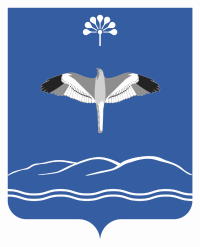         АДМИНИСТРАЦИЯСЕЛЬСКОГО   ПОСЕЛЕНИЯРОСТОВСКИЙ  СЕЛЬСОВЕТМУНИЦИПАЛЬНОГО   РАЙОНАМЕЧЕТЛИНСКИЙ РАЙОНРЕСПУБЛИКИ БАШКОРТОСТАНСовет урамы,83. Тел2ш ауылы, 452561тел/факс 2-76-19;2-76-89; E-mail:rost@ufamts.ruул. Советская, 83.д.Теляшево, 452561тел/факс 2-76-19;2-76-89; E-mail:rost@ufamts.ru№Наименование мероприятийСроки исполненияОтветственные1Принятие постановления  об организации охраны труда в Администрации сельского поселения  Ростовский сельсоветапрель 2016Глава СП2Разработка и утверждение программ вводного и первичного инструктажей по охране трудапостоянноГлава СП3Составление Правил внутреннего трудового распорядка по Администрации сельского поселения Ростовский сельсоветпостоянноУправляющий  делами4Составление перечня профессий и должностей с указанием видов инструктажей, стажировок и обучений по охране труда, а также сроков их проведенияпостоянноУправляющий  делами5Разработка мероприятий по обеспечению пожарной безопасности.	установленные срокиГлава СП6Разработка инструкций по всем профессиям, должностям и видам работ имеющихся в администрацииустановленные срокиГлава СП7Проведение обучения и проверок знаний требований охране труда работниковустановленные срокиГлава СП8Проведение вводных инструктажей по охране труда.	постоянно(при поступлении на работу)Управляющий  делами9Проведение первичных (повторных, внеплановых, целевых) инструктажей по охране труда на рабочем местеустановленные срокиГлава СП10Расследование производственных и бытовых несчастных случаев, а также случаев в пути на работу и с работы.	По мере надобностиГлава СП